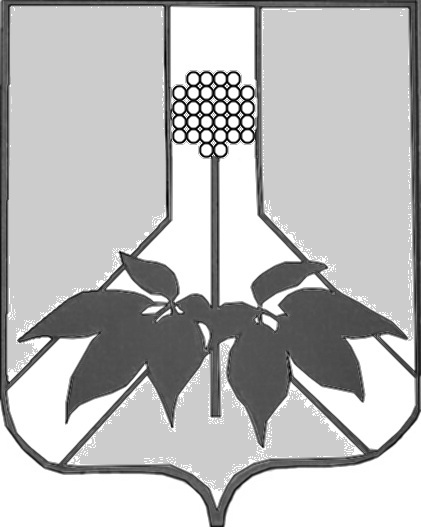 ДУМА ДАЛЬНЕРЕЧЕНСКОГО МУНИЦИПАЛЬНОГО РАЙОНАРЕШЕНИЕ	26 мая 2020 года 	                                          г. Дальнереченск                                    №  742 О внесении изменений Регламент Думы Дальнереченского муниципального районаВ соответствии с Федеральным законом от 06.10.2003 № 131-ФЗ «Об общих принципах организации местного самоуправления в Российской Федерации», руководствуясь Уставом Дальнереченского муниципального района,  Дума Дальнереченского муниципального районаРЕШИЛА:1.Внести в Регламент Думы Дальнереченского муниципального района, утвержденный решением Думы Дальнереченского муниципального района от 23.08.2011 № 104 следующие изменения:Статью 2 дополнить  пунктом 3 следующего содержания:«3. Заседания Думы Дальнереченского муниципального района (далее -Думы района)  в период действия режима повышенной готовности или чрезвычайной ситуации могут проводиться в дистанционном режиме с использованием информационно-коммуникационных технологий (далее - заседание в дистанционном режиме).Подготовка к заседанию Думы района  в дистанционном режиме, рассмотрение вопросов и принятие решений на заседании Думы района в дистанционном режиме осуществляется в порядке, установленном для проведения внеочередного заседания Думы района, с учетом особенностей, предусмотренных настоящим пунктом.Решение о проведении заседания Думы района в дистанционном режиме, в том числе о вопросах, подлежащих рассмотрению, принимается председателем Думы района. В повестку дня заседания Думы района не включаются вопросы, решения по которым в соответствии с настоящим регламентом принимаются тайным голосованием.Депутат Думы района принимает участие в заседании Думы района в дистанционном режиме по видеоконференц-связи по месту своего фактического нахождения и считается присутствующим на заседании Думы района.Перед началом заседания Думы района в дистанционном режиме секретарем заседания проводится регистрация депутатов принявших участие в заседании Думы района в дистанционном режиме.На заседании Думы района в дистанционном режиме решения принимаются открытым голосованием.В случае некачественного видеоизображения, либо отсутствия видео депутата участвующего в заседании Думы района в дистанционном формате,  при проведении голосования, для  таких депутатов проводится поименное голосование путем устного опроса депутатов. Депутат Думы района, фамилия которого была названа секретарем заседания, озвучивает свою позицию: "за", "против" или "воздержался". Результаты голосования суммируются. Подсчет голосов на заседании Думы района в дистанционном режиме проводит секретарь заседания.2.Настоящее постановление вступает в силу со дня его принятия.Председатель Думы Дальнереченскогомуниципального района  						   Н. В. Гуцалюк 